ASAMBLEA MUNICIPAL PODER POPULARMORON 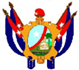 Proyecto de orden del día.Fecha: 29 diciembre 2023.Hora: 09:00 amLugar: Sede del Poder Popular Municipal.Chequeo del estado de cumplimiento de los acuerdos adoptados en sesiones anteriores.Informe del Consejo de la Administración Municipal sobre el cumplimiento de la Ley SSAN.Dictamen de la Comisión Permanente de Trabajo para la Atención a los Servicios y Programa Alimentario.Informe del Consejo de la Administración Municipal sobre los resultados alcanzados en la atención a la población.Dictamen de la Comisión de Órganos Locales, Legalidad y Orden Interior.Informe de la Comisión Permanente de Trabajo para Atender los Servicios y el Programa Alimentario sobre el cumplimiento de la resolución 357; cumplimiento de la campaña de siembra de frio. Informe de rendición de cuenta del Consejo de la Administración Municipal sobre la atención a los planteamientos.Dictamen de la Comisión de Órganos Locales, Legalidad y Orden Interior.Valoración de la Comisión Permanente de Trabajo de Órganos Locales, Legalidad y Orden Interior sobre el cumplimiento del acuerdo 70 del Consejo de Estado sobre la atención que reciben los planteamientos y el vínculo de los delegados con sus electores.Valoración de la Comisión Permanente de Trabajo de Educación, Salud, Cultura y Deporte sobre el cumplimiento del programa nacional de medicina tradicional y nutricional.Valoración de la Comisión Permanente de Trabajo para la Atención a los Asuntos Económicos y Programas Constructivos, sobre el cumplimiento del presupuesto asignado para el programa de transformación de las comunidades y barrios vulnerables.Presentación y aprobación por el Consejo de Administración Municipal del plan de la Economía y Presupuesto para el  año 2024.Dictamen de la Comisión Permanente de Trabajo para la Atención a los Asuntos Económicos y Programas Constructivos.Presentación y aprobación de los lineamientos de las Comisiones Permanentes de Trabajo para el año 2024.Presentación y aprobación de los objetivos de trabajo de la Asamblea Municipal del Poder Popular y el plan de actividades para el año 2024.Movimiento de cuadro.